ПЛАН-СМЕТКА НА ОП „ЧИСТОТА-ЛОМ” ЗА 2017 Г.Приета с Решение № 226 от протокол № 30/21.12.2016 г.на Общински съвет - Лом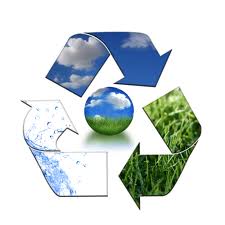 Чл. 66 от ЗМДТ за разходване на средствата събрани от ТБОПЛАН 2017 г.ПЛАН - ПРОГНОЗАПРЕХОДЕНОСТАТЪК от 2016 г. към 2017 г.      ОБЩОПЛАН 2017 г.т. 1. чл.66 от ЗМДТОсигуряване на съдове за съхраняване на битови отпадъци –  контейнери, кофи и др.-60 000.00 лв.60 000.00 лв.т. 2. чл.66 от ЗМДТ1.Сметосъбиране и сметоизвозване.290 230,29 лв.290 230,29 лв.2. Закупуване на специализиран товарен автомобил и др. специализирана техника.-140 000.00 лв.140 000.00 лв.т. 3. чл.66 от ЗМДТДепониране вкл. Отчисленията по чл.60 и чл.64 от ЗУО349 547,56 лв.-349 547,56 лв.т. 4 чл.66 от ЗМДТПочистване на обществени територии.444 962,90 лв.-444 962,90 лв.                        Общо лв.1 084 740,75 лв.200 000.00 лв.1 284 740,75 лв.